Howard County Open cattle show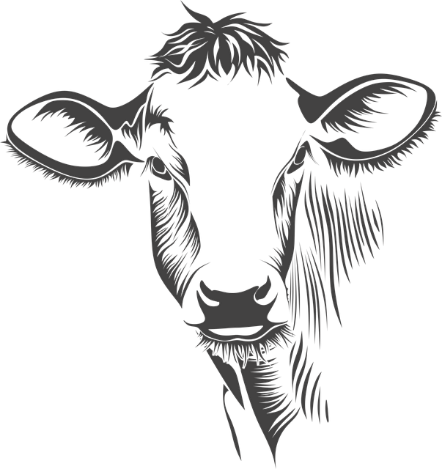 Thursday, June 23, 20227:00 pm Money to top 5 head in each division…Market Steers & Heifers$200 - $100 - $75 - $50 - $25Sponsors:Howard County Cattlemen – Champion Steer & Heifer    Triple Z Farms – Showmanship   Chad & Bridget Fuemmeler – Res. Heifer                       Bar Tumbling K – Res. SteerDouble Bar K                                                                   Wies Limousin                                                                                                                                                $20 per head pre-entry by June 20……$25 after June 20          *Check-in/Weigh-in between 4:30-5:30 pm          *Registration papers for breeding stock classes          *Steers show by weight                                             *5 head/2 exhibitors to classify a breed            *Bucket calves show first, steers, breeding stock, and showmanship$5 gate fee…if pre-registered by June 20 each exhibitor and 1 “Buddy” get in free.One entry sheet per exhibitorYou can also text me the info.Checks payable to FDA and mail to:  Sherri Dobson, 262 State Rt A., Fayette, 65248660-728-3661 or sdobson62566@gmail.com for questionsExhibitorBreedH/S/Bucket/Bull/PairDOB